CVC MissionTo serve the professional interests of chapter members by enhancing expertise through project management education and training, supporting PMI certifications, and promoting association with other project management professionals.To serve the professional interests of chapter members by enhancing expertise through project management education and training, supporting PMI certifications, and promoting association with other project management professionals.To serve the professional interests of chapter members by enhancing expertise through project management education and training, supporting PMI certifications, and promoting association with other project management professionals.To serve the professional interests of chapter members by enhancing expertise through project management education and training, supporting PMI certifications, and promoting association with other project management professionals.To serve the professional interests of chapter members by enhancing expertise through project management education and training, supporting PMI certifications, and promoting association with other project management professionals.To serve the professional interests of chapter members by enhancing expertise through project management education and training, supporting PMI certifications, and promoting association with other project management professionals.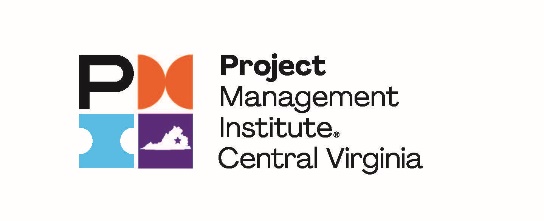 PMI Central Virginia Chapter - Board of Directors MeetingPMI Central Virginia Chapter - Board of Directors MeetingPMI Central Virginia Chapter - Board of Directors MeetingPMI Central Virginia Chapter - Board of Directors MeetingPMI Central Virginia Chapter - Board of Directors MeetingPMI Central Virginia Chapter - Board of Directors MeetingPMI Central Virginia Chapter - Board of Directors MeetingPMI Central Virginia Chapter - Board of Directors MeetingPMI Central Virginia Chapter - Board of Directors MeetingWednesday, August 6, 2020 6pmWednesday, August 6, 2020 6pmWednesday, August 6, 2020 6pmWednesday, August 6, 2020 6pmWednesday, August 6, 2020 6pmWednesday, August 6, 2020 6pmWednesday, August 6, 2020 6pmWednesday, August 6, 2020 6pmWednesday, August 6, 2020 6pmVirtual MeetingNo minimumVirtual MeetingNo minimumVirtual MeetingNo minimumVirtual MeetingNo minimumVirtual MeetingNo minimumhttps://zoom.us/j/916647903 Meeting ID: 916 647 903 mobile +19292056099,,916647903# US (New York)https://zoom.us/j/916647903 Meeting ID: 916 647 903 mobile +19292056099,,916647903# US (New York)https://zoom.us/j/916647903 Meeting ID: 916 647 903 mobile +19292056099,,916647903# US (New York)https://zoom.us/j/916647903 Meeting ID: 916 647 903 mobile +19292056099,,916647903# US (New York)Attendees & Quorum StatusAttendees & Quorum StatusAttendees & Quorum StatusAttendees & Quorum StatusAttendees & Quorum StatusAttendees & Quorum StatusAttendees & Quorum StatusAttendees & Quorum StatusAttendees & Quorum StatusExecutive Board MembersExecutive Board MembersExecutive Board MembersExecutive Board MembersExecutive Board MembersExecutive Board MembersExecutive Board MembersExecutive Board MembersExecutive Board MembersPresidentPresidentKelly Evans, PMPAExecutive VP Executive VP Joyce Glady, PMP Joyce Glady, PMP AVP CommunicationVP CommunicationJack Townsend, PMPAVP EducationVP EducationJennifer Romero Greene, PMP, PMI-ACP, SAFeJennifer Romero Greene, PMP, PMI-ACP, SAFeAVP OperationsVP OperationsRonald Younger, PMPAVP FinanceVP FinanceEd Foster, PMP, ACPEd Foster, PMP, ACPADirectorsDirectorsDirectorsDirectorsDirectorsDirectorsDirectorsDirectorsDirectorsSpeakersSpeakersKerrie Arkwell, PMPRegistration OperationsRegistration OperationsLeslie DeBruyn, PMPLeslie DeBruyn, PMPCharlottesvilleCharlottesvilleBrent RodgersPMIEF CoordinatorPMIEF CoordinatorBrett Sheffield, PMPBrett Sheffield, PMPEvent OperationsEvent OperationsDavid Maynard, PMPSecretarySecretarySuresh Raju, PMP, PgMP, RMP, ACPSuresh Raju, PMP, PgMP, RMP, ACPEvent PlanningEvent PlanningJonette Mead Financial OversightFinancial OversightNeil Halpert, CPA, PMP, CSMNeil Halpert, CPA, PMP, CSMFLiPMFLiPMJennifer Romero-Greene, PMP, PMI-ACP, SAFeToastmastersToastmastersDavid Feild, PMPDavid Feild, PMPMembershipMembershipJason Plotkin, PMPAVolunteerismVolunteerismSharon Robbins, PMPSharon Robbins, PMPMilitary LiaisonMilitary LiaisonMatt Roth Social MediaSocial MediaAndrey Karpov Andrey Karpov AFredericksburgFredericksburgGreg ChambersDirector of TechnologyDirector of TechnologyJason ColeJason ColeNewsletterNewsletterLavanya ParthasarathyAlso PresentAlso PresentAlso PresentAlso PresentAlso PresentAlso PresentAlso PresentAlso PresentAlso PresentBob Ramos, Danielle Dodge, Dominic Desjardins (CPS)Bob Ramos, Danielle Dodge, Dominic Desjardins (CPS)Bob Ramos, Danielle Dodge, Dominic Desjardins (CPS)Bob Ramos, Danielle Dodge, Dominic Desjardins (CPS)Bob Ramos, Danielle Dodge, Dominic Desjardins (CPS)Bob Ramos, Danielle Dodge, Dominic Desjardins (CPS)Bob Ramos, Danielle Dodge, Dominic Desjardins (CPS)Bob Ramos, Danielle Dodge, Dominic Desjardins (CPS)Bob Ramos, Danielle Dodge, Dominic Desjardins (CPS)		A= Attended; P= On-Phone		A= Attended; P= On-Phone		A= Attended; P= On-Phone		A= Attended; P= On-Phone		A= Attended; P= On-Phone		A= Attended; P= On-Phone		A= Attended; P= On-Phone		A= Attended; P= On-Phone		A= Attended; P= On-PhoneAgendaAgendaAgendaAgendaAgenda ItemPersonDiscussion/MotionPre-meeting & Open Meeting – Kelly/JackPre-meeting & Open Meeting – Kelly/JackPre-meeting & Open Meeting – Kelly/JackPre-meeting & Open Meeting – Kelly/JackReview & Approve AgendaJoyce/KellyReview & Approve Prior BoD Meeting MinutesJack/JoyceGeneral AgendaGeneral AgendaGeneral AgendaGeneral AgendaNomination CommitteeSharon/ KellyKelly: 149 voted to date. Ask if we wanted to extend the deadline. Probably not, wouldn’t make a difference.We will keep the voting close date as this Friday, 8/7Moving Accounts to another bankJoyce/ EdJoyce cannot manage our accounts because she works for WF. AI Joyce: what does a bank need to open an acctAI: Ed & Joyce will work on this transition to a new bankVMFA volunteer dinner meetingRonAre we going to have this in person? Normally 3rd Wed or Thu in JanProvide them a gift card for dinner (Uber Eats, Door Dash, GrubHub) then they can dial in and listen to the speaker. TBDShould we wait until after the PDD to make a decision?AI: Jennifer can add a survey during the PDDAI: Andrey will put a future task in Trello, assign to Ron due Oct Board meetingBuy or build symposium websiteRonCPS/Dominic can build for $4 per person/registration. This does not include registration. We need registration to go through our website so we can confirm chapter membership status and determine the cost.We will send them the names of registrants to CPS to add to their website.Ed said we have enough money to cover this CPS costCPS DemoRon/ CPSVP Area ItemsVP Area ItemsVP Area ItemsVP Area ItemsFinanceEdCommunicationsJackAsked to be relieved from this role. Board is vetting candidates to replace Jack.Can the VP of Comms be broken out into multiple roles? This should be done via Directors. We still would have problems finding volunteers for an additional VP.The reason we reduced elected Board members from 11 to 6 is because there were too many cooks in the kitchen and many were executing/operational anyway6 Board members - StrategicDirectors – OperationalNeed to stay focused, not want to take on so many extra projects/eventsRecommends fewer emails with more content, everyone gets a lot of email from many groupsNeed more coordination between the Newsletter & Social MediaEducationJenniferHas all PDD speakers confirmed, waiting on writeups. All speakers except 1 are paid. At this price point we should be able to recoup some of our costsChapter Member $99 for all 12 PDUs PMI Member $149 Non-PMI member $199$20 each session if ala carteCancelling the MS Project workshop for 8/8, only 4 folks registered.  Will move to 10/10Goal is to have professional development each month in addition to chapter meetings that will increase a skillFLIPM: 2 passed CAPM, 6 studying to take the examOperationsRonJonette had an issue voting. Is not a PMI or Chapter member. If she wants to be a VP she must be a member of bothStill working to provide food or PPEs for First Responders and COVID with JonetteUploaded videos of candidates, except for his (Ron). He will create one and uploadExecutive VPJoycePresidentKellyHas been assisting Sharon with the electionAction ItemsAction ItemsAction ItemsAction ItemsNew Action ItemsJoyceAdded to Current Action Item section belowOld Action ItemsJoyceAdjournmentKellyJennifer/ RonCurrent Action ItemsCurrent Action ItemsCurrent Action ItemsAction ItemResponsibleDue DateWill update the SP site and monthly dinner meeting slide for those Directors that are goneAndrey08/06/20What does a bank need to open an acctJoyceWork on transitioning to a new bankEd / JoyceAdd a survey during the PDD RE: in person or virtual Volunteer Meeting in JanuaryJenniferAndrey will put a future task in Trello for deciding if we will have an in person or virtual volunteer meeting, assign to Ron due Oct Board meetingAndreyBoard is vetting candidates to replace JackBoardCancelling the MS Project workshop for 8/8, only 4 folks registered.  Will move to 10/10JenniferOlder Action ItemsOlder Action ItemsOlder Action ItemsAction ItemResponsibleDue DateProvide a bio, photo, and LinkedIn profile link, if available to put on the new website (To Ron)Full BoardCLOSED 8/6/208/5/2020 (extended)DecisionsNew Volunteers (complete before Board meeting)New Volunteers (complete before Board meeting)New Volunteers (complete before Board meeting)Vice PresidentCommitteeNew Volunteer NamesOperationsMembership, SponsorshipDanielle DodgeVolunteer Needs (complete before Board meeting)Volunteer Needs (complete before Board meeting)Volunteer Needs (complete before Board meeting)Volunteer Needs (complete before Board meeting)Vice PresidentCommitteeVolunteer RoleVRMS ID